State of LouisianaState Licensing Board for Contractors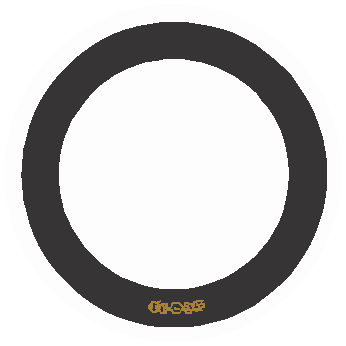 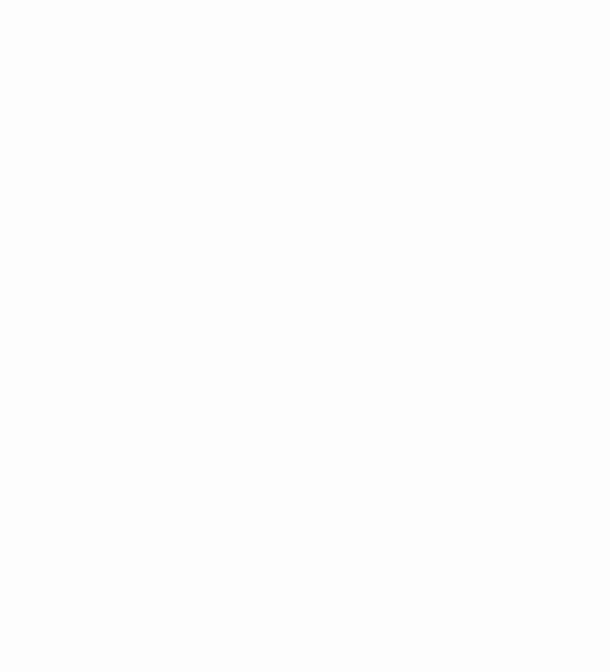 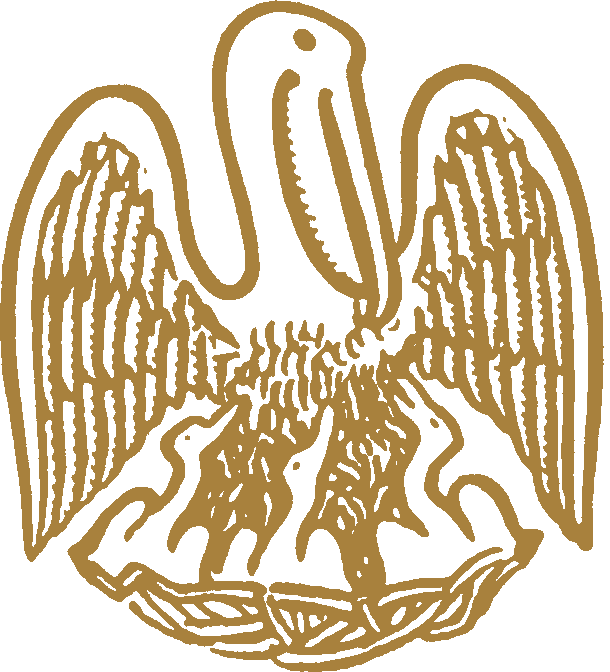 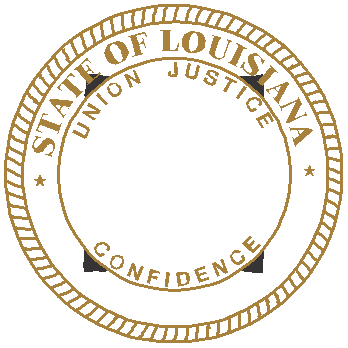 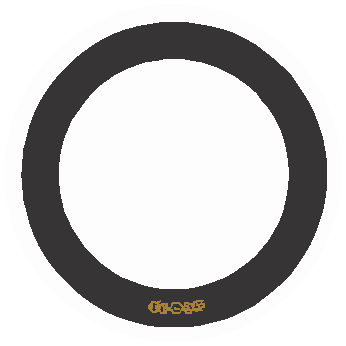 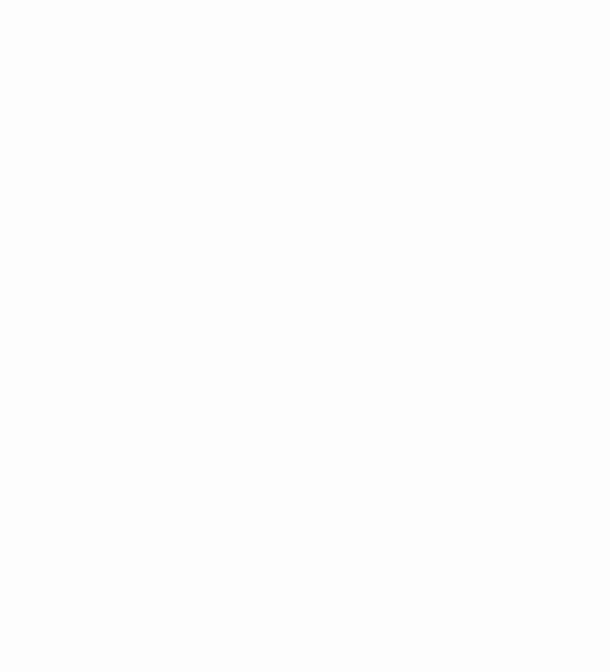 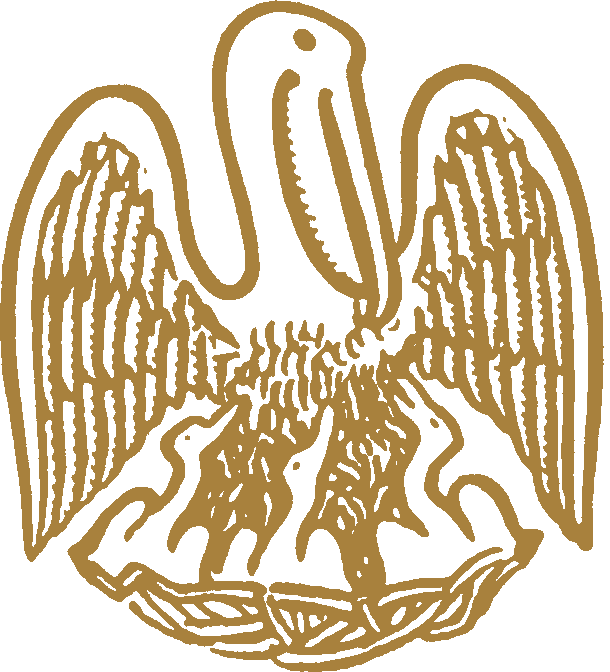 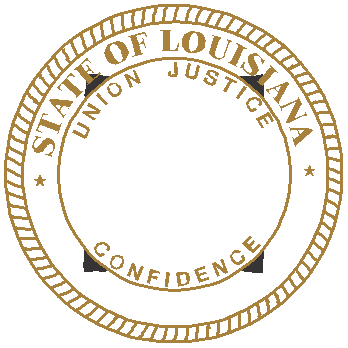 Commercial boardMeeting agendaThursday, July 19, 2018, 9:30 a.m.ROLL CALL – Ms. Tarah Revette PLEDGE OF ALLEGIANCE – Mr. August Gallo, Jr., MemberINVOCATION & INTRODUCTION – Judge Darrell White, Retired, Hearing OfficerConsideration of the June 21, 2018 Commercial Board Meeting Minutes.Welcome / Introductions – Mr. Brad Hassert, Compliance DirectorNEW BUSINESSJUDGMENTS/QUALIFYING PARTY HEARINGS:Liquid Design Group, LLC, Prairieville, Louisiana – Consideration of an alleged violation by Liquid Design Group, LLC, (Commercial License 61976, Residential License 884609) for an unpaid judgment in favor of Matthew and Margaret Lee rendered by the 19th Judicial District Court, Parish of East Baton Rouge, State of Louisiana, on the 5th day of March , 2018. La. R.S. 37:2150-2192, La. R.S. 37:2158(A)(8) and (A)(9), La. R.S. 37:2156.1(D)(1) and Section 115 of the Board’s Rules and Regulations.William Wheeler, Monroe, Louisiana – Consideration of an alleged violation by William Wheeler, (Residential License 883498) for an unpaid judgment in favor of Nina S. Hunter rendered by the Baton Rouge City Court, City of Baton Rouge, State of Louisiana, on the 19th day of October, 2017. La. R.S. 37:2150-2192, La. R.S. 37:2158(A)(8) and (A)(9), La. R.S. 37:2156.1(D)(1) and Section 115 of the Board’s Rules and Regulations.Compliance HearingS: 1. 	a) 	Martin Investments, LA, LLC #1, West Monroe, Louisiana – Consideration of an alleged violation for entering into a contract with an unlicensed contractor to perform work on Martin Mill St. Townhouses project ($450,000.00) in West Monroe, Louisiana. La. R.S. 37:2158(A)(4).Richard Cook, Calhoun, Louisiana – Consideration of an alleged violation for acting as a contractor to perform work without possessing a Louisiana State contractor’s license on the Martin Mill St. Townhouses project ($123,752.49) in West Monroe, Louisiana. La. R.S. 37:2160 (A)(1).2.	a)	Elevated Places, LLC, New Orleans, Louisiana – Consideration of an alleged violation for entering into a contract with an unlicensed contractor to perform work on the Fuel Express Mart project ($450,000.00) in Metairie, Louisiana. La. R.S. 37:2158(A)(4).  	b)	Carter Beavis d/b/a L & G Plumbing, Kenner, Louisiana – Consideration of an alleged violation for acting as a contractor to perform work without possessing a Louisiana State contractor’s license on the Fuel Express Mart project ($34,435.00) in Metairie, Louisiana. La. R.S. 37:2160(A)(1).3. 	a)	Corestates Construction Services, Inc., Duluth, Georgia – Consideration of an alleged violation for entering into a contract with an unlicensed contractor to perform work without possessing a Louisiana State contractor’s license on the McDonald's Restaurant project ($294,815.60) in New Orleans, Louisiana. La. R.S. 37:2158(A)(4). 	b)	Jimmy Blackwell Framing, LLC, Winter Haven, Florida – Consideration of an alleged violation for acting as a contractor to perform work without possessing a Louisiana State contractor’s license on the McDonald's Restaurant project ($116,500.00) in New Orleans, Louisiana. La. R.S. 37:2160(A)(1).4. 	Jordan Construction Service, LLC, Vidor, Texas – Consideration of an alleged violation for acting as a contractor to perform work without possessing a Louisiana State contractor’s license on the Orion Engineered Carbons LLC project ($2,473,320.94) in Franklin, Louisiana. La. R.S. 37:2160 (A)(1).a)	Johnny Porter and Son Contractors, Inc., Pineville, Louisiana – Consideration of an alleged violation for entering into a contract with an unlicensed contractor to perform work on the Available Storage, LLC project ($366,000.00) in Pineville, Louisiana. La. R.S. 37:2158(A)(4).b) 	Greg Strange d/b/a Strange builders, Deville, Louisiana – Consideration of an alleged violation for acting as a contractor to perform work without possessing a Louisiana State contractor’s license on the Available Storage, LLC project ($192,500.00) in Pineville, Louisiana. La. R.S. 37:2160(A)(1).STATUTORY CITATIONS:OLD BUSINESSF.	REQUEST FOR REHEARING:Gurley's Concrete, LLC a/b/a Gurley's Concrete & Signature Pools Of La,  New Orleans, Louisiana – Consideration of an alleged violation for acting as a contractor to perform work without possessing a Louisiana State contractor’s license on the Jaguar Plaza Apartments project ($223,000.00) in Baton Rouge, Louisiana. La. R.S. 37:2160(A)(1). January 21, 2016 Commercial Meeting Minutes [excerpt]Ms. Hughes gave a summary of the allegations. No one was present on behalf of GURLEY’S CONCRETE, LLC D/B/A GURLEY’S CONCRETE & SIGNATURE POOLS. Investigator Marianne Sullivan was called to the stand and sworn in. Ms. Sullivan reviewed the exhibit packet. Ms. Sims entered the exhibit packet into evidence and it was admitted. Mr. Weston made a motion to find GURLEY’S CONCRETE, LLC D/B/A GURLEY’S CONCRETE & SIGNATURE POOLS to be in violation. Mr. Stuart seconded. The motion passed. Mr. Weston made a motion to assess the maximum fine plus $500 in administrative costs and to issue a cease and desist order. Mr. Stuart seconded. The motion passed.G.	REPORTS:	1.	Staff Report – Ms. Dupuy	2.	Building Report – Mr. Graham	3.	Classification and Testing Report – Mr. Gallo	4.	Legislative/Rules and Regulations Report – Mr. Fenet	5.	Finance Report – Mr. Dupuy 6.	Residential Building Report – Mr. BadeauxH.	Consideration of additional classifications for residential licenses, residential applications and home improvement registrations as listed and attached to the agenda. (4-12)I.	Consideration of reciprocity and exemption requests as listed and attached to the agenda. (13-15)J.	Consideration of mold remediation application as listed and attached to the agenda. (Page 16)K.	Consideration of additional classifications as listed and attached to the agenda. (Pages 17-19)L.	Consideration of commercial applications as listed and attached to the agenda. (Pages 20-31)EXECUTIVE SESSION (IF Necessary)ADJOURNMENT*Applications issued once all requirements were met.Additional classifications for residential licenses(Pending all requirements being met)Company Name/Classification										Lic. No.AXCESS CONSTRUCTION MANAGEMENT SERVICES, INC.					  83403	21212 Smith Road, Covington, LA 70435	RESIDENTIAL SWIMMING POOLSCHAVERS CONSTRUCTION, LLC									881700	38430 Salem Cemetery Rd., Walker, LA 70785	RESIDENTIAL SWIMMING POOLSHP FONTENOT BUILDERS LLC									884940	630 W. Prien Lake Rd., Ste. B, Box 248, Lake Charles, LA 70601-0700	RESIDENTIAL BUILDING CONTRACTORResidential Applications FOR LICENSE(Pending All Requirements Being Met)COMPANY NAMESA QUALITY TOUCH COMMERCIAL BUILDERS, LLC					Post Office Box 431, St. Rose, LA 70087-0431RESIDENTIAL BUILDING CONTRACTOR	A.C.A. LLC
6326 Brighton Pl., New Orleans, LA 70131-4132RESIDENTIAL BUILDING CONTRACTORAUSTIN WINDSTORM CONSTRUCTION, INC.					1310 FM 646 W., Dickinson, TX 77539	RESIDENTIAL BUILDING CONTRACTORBARRISTER CONSTRUCTION, LLC					P.O. Box 1979, Hammond, LA 70404RESIDENTIAL BUILDING CONTRACTOR	BAYOU CONSTRUCTION & LOGISTICS, LLC					165 Walnut Hill Road, Leesville, LA 71446	RESIDENTIAL BUILDING CONTRACTORBH SHREVE, LLC					5000 Benton Road, Suite 12, Bossier City, LA 71111	SWIMMING POOLSBILD CONSTRUCTS LLC					7721-B Leake Avenue, New Orleans, LA 70118	RESIDENTIAL BUILDING CONTRACTORBRIANS POOL SERVICE, LLC					215 Sand Beach Blvd., #2407, Shreveport, LA 71105	RESIDENTIAL BUILDING CONTRACTORC. KENT AND ASSOCIATES, INC.					3053 Mercedes Blvd., Suite A, New Orleans, LA	70114	RESIDENTIAL BUILDING CONTRACTORCAMERON MOORE CONSTRUCTION, LLC					868 Heather Drive, Baton Rouge, LA 70815RESIDENTIAL BUILDING CONTRACTOR	CDX CONSTRUCTION LLC					3 Bluebird Rd., Covington, LA	70433RESIDENTIAL BUILDING CONTRACTOR	CHARLES IKAN CONSTRUCTION LLC					12321 Morrison Rd., New Orleans, LA 70128-4508RESIDENTIAL BUILDING CONTRACTOR	CHASE NORDAN CONSTRUCTION LLC					14191 LeAyn Court, Denham Springs, LA 70726RESIDENTIAL BUILDING CONTRACTOR	DATHAN BISHOP CONSTRUCTION, L.L.C.					156 Oakwood Drive, Denham Springs, LA 70727	RESIDENTIAL BUILDING AND RESIDENTIAL SWIMMING POOLSDAVIS REALTY INVESTMENTS LLC					P.O. Box 7306, Belle Chasse, LA 70037RESIDENTIAL BUILDING CONTRACTOR	EVOLVE CONSTRUCTION AND DEVELOPMENT, L.L.C.					7219 Vermillion Drive, Lake Charles, LA 70605	RESIDENTIAL BUILDING CONTRACTORFREY CONSTRUCTION AND DIRT SERVICE, LLC					161 West Maple, Eunice, LA 70535RESIDENTIAL BUILDING CONTRACTOR	GATOR PAVERS LLC					6739 Bellaire Drive, New Orleans, LA 70124RESIDENTIAL BUILDING CONTRACTORGJ3 ENTERPRISES, LLC					11800 Industriplex Blvd., Suite 3, Baton Rouge, LA 70809	RESIDENTIAL BUILDING CONTRACTOR*GREG RUSSELL CONSTRUCTION LLC					829 Lake Loop, Downsville, LA 71234	RESIDENTIAL BUILDING CONTRACTORGRAY BROTHERS CONSTRUCTION, LLC					P. O. Box 328, Prairieville, LA	70769RESIDENTIAL BUILDING CONTRACTOR	HAASWOOD DEVELOPMENT L.L.C.					P. O. Box 758, Mandeville, LA	70470RESIDENTIAL BUILDING CONTRACTOR	JF CONTRACTORS LLC					11876 McCullough Road, Zachary, LA	70791RESIDENTIAL BUILDING CONTRACTOR	JH&K SPECTRUM CONTRACTING INC					105 W. Main Street, Crowley, TX 76036RESIDENTIAL BUILDING CONTRACTOR	JIREH CONSTRUCTION GROUP INC.					4334 Earhart Blvd., Ste. 702, New Orleans, LA 70125-1306RESIDENTIAL BUILDING CONTRACTOR	K BOYD CONSTRUCTION LLC					9564 Prairie Dunes Court, Denham Springs, LA	70726RESIDENTIAL BUILDING CONTRACTOR	KP ENTERPRISES OF ACADIANA, L.L.C.					P.O. Box 246, Broussard, LA 70518	RESIDENTIAL SWIMMING POOLSL&H HOMES, LLC					56 Juniper Court, Mandeville, LA 70471RESIDENTIAL BUILDING CONTRACTOR	L.C.S. CONSTRUCTION SERVICE LLC					11347 Cedar Park Avenue, Suite E, Baton Rouge, LA 70809	RESIDENTIAL MASONRY/STUCCO (SUBCONTRACT LABOR ONLY)LONIELLO, ELIZABETH S.	1731 Spain Street, New Orleans, LA 70117RESIDENTIAL BUILDING CONTRACTORMC CONCRETE WORKS LLC					2229 West Willow Street, Scott, LA 70507	FOUNDATIONS (SUBCONTRACT LABOR ONLY)MIKE BROCK CONSTRUCTION, LLC					2400 Samford Avenue, Shreveport, LA	71103RESIDENTIAL BUILDING CONTRACTOR	MRT CONSTRUCTION LLC					3729 Mumphrey Road, Chalmette, LA 70043-1535RESIDENTIAL BUILDING CONTRACTOR	NEW BELLA HOMES LLC					516 Turkey Trail, Shreveport, LA 71115RESIDENTIAL BUILDING CONTRACTOR	O & A RENOVATIONS, LLC					16830 Highway 90, Des Allemands, LA	70030RESIDENTIAL BUILDING CONTRACTOR	*OBER CONSTRUCTION LLC					81280 Daisy Drive, Bush, LA	70431RESIDENTIAL BUILDING CONTRACTORPINTAIL CONTRACTING SERVICES, LLC					13559 River Road, Luling, LA	70070RESIDENTIAL BUILDING CONTRACTOR	PRODUCE CONSTRUCTION, LLC					6579 Windwood Dr., Zachary,	LA 70791RESIDENTIAL BUILDING CONTRACTOR	R. R. & J. COMPANY LLC					1616 W. Dallas Street, #236, Houston, TX 77019RESIDENTIAL BUILDING CONTRACTOR	RA TRAINA CONSTRUCTION LLC					77171 Highway 41, Bush, LA 70431RESIDENTIAL BUILDING CONTRACTOR	RELAX POOLS & SPAS, L.L.C.					6027 Woods Road, Picayune, MS 39466RESIDENTIAL BUILDING CONTRACTORRIVERA, OSCAR			P.O. Box 308, Sunset,	LA 70584	RESIDENTIAL FRAMING (SUBCONTRACT LABOR ONLY)RIVERCOAST ENTERPRISES, LLC					3604 State Street Dr., New Orleans, LA	70125RESIDENTIAL BUILDING CONTRACTOR	RUSSELL GIRARD CONSTRUCTION LLC					1479 Swift Road, Morse, LA 70559	RESIDENTIAL FRAMING (SUBCONTRACT LABOR ONLY)RWL DEVELOPMENT, LLC					321 Jardin Loop, Covington, LA 70433RESIDENTIAL BUILDING CONTRACTORSCAPES GROUP LLC					P.O. Box 86666, Baton Rouge, LA 70879	RESIDENTIAL SWIMMING POOLSSIGNATURE SERIES HOMES, INC.					P.O. Box 1394, Youngsville, LA 70592RESIDENTIAL BUILDING CONTRACTORSTANLEY SR., GUY W.		35327 Fleetwood Drive, Slidell, LA 70460RESIDENTIAL BUILDING CONTRACTOR		TAYLOR PLUMBING LLC					108 Benton Drive, Lafayette, LA 70507RESIDENTIAL BUILDING CONTRACTOR	T-ET'S CABINETS & FINISH CARPENTRY, LLC					5411 Bayouside Dr., Chauvin,	LA 70344-3915RESIDENTIAL BUILDING CONTRACTOR	T-NEAL, LLC					2800 Seine Street, New Orleans, LA 70114RESIDENTIAL BUILDING CONTRACTOR	*V & V ROOFING & SHEET METAL LLC					9120 Amber Drive, Baton Rouge, LA 70809	RESIDENTIAL ROOFINGVERDIN, KENNETH GLENN		2250 Greenwood St., Kenner, LA 70062RESIDENTIAL BUILDING CONTRACTORWM CONSTRUCTION SERVICES, LLC					2200 Veterans Memorial Blvd., Ste. 116C, Kenner, LA 70065-4027RESIDENTIAL BUILDING CONTRACTOR	HOME IMPROVEMENT REGISTRATION APPLICATIONS(Pending All Requirements Being Met)COMPANY NAMESA & L REMODELING, LLC				1321 Chickasaw Ave., Metairie. LA 70005-1411A.C.A. LLC6326 Brighton Pl., New Orleans, LA 70131-4132*ABSOLUTE GRANITE & FLOORING, LLC6130 Parterre Dr., Baton Rouge, LA 70817-4342ALL STAR ENTERPRIZES II LLC				5790 Bayou Dr., Bossier City, LA 71112-4976ALL-DONE SERVICES LLC				5233 Elkhorn Dr., Greenwell Springs, LA 70739-3211ALLEN SERVICES CONSTRUCTION LLC				P. O. Box 571, Calhoun, LA 71225-0571*ANTONIO'S ROOFING AND SHEETMETAL LLC20600 Hwy. 16, Denham Springs, LA 70726-7539ARCHANGEL RESTORATIONS, LLC				107 Fern Dr.,	Covington, LA 70433-5306ASSURANCE CONSTRUCTION LLC				5706 Georgetown Ave., Baton Rouge, LA 70808-3514*ATLAS WATERPROOFING SERVICES, INC.
614 S. Fashion Blvd., Hahnville, LA 70057-2019BENNIE, PANKY			1777 N. Foster Dr., Baton Rouge, LA 70806-1004*BLACK PANTHER REMODELING LLC2206 Vance Ave., Alexandria, LA 71301-4637BLANCHARD, RHETT JOSEPH		2343 Lee Dr., Pierre Part, LA 70339-5019BONE DRY ROOFING LLC				4123 Carlyss Dr., Sulphur, LA	70665-7959*BRYAN, WILLIAM D.262 Britton Rd., Calhoun, LA 71225-9517BULLMAN RENOVATIONS, LLC				3902 Southdown Mandalay Rd., Houma	, LA 70360-3001CARPENTER HOMES LLC				3434 Plantation Ridge Dr., Addis, LA 70710-2176CHARLES IKAN CONSTRUCTION LLC				12321 Morrison Rd., New Orleans, LA	70128-4508CLARK'S REMODELING, LLC				105 Amapola Circle, Terrytown, LA 70056-2559CRESCENT CITY CONCRETE DESIGN LLC				2037 Saulet Pl., Harvey, LA 70058-5926CRESCENT CITY ROOFING & CONSTRUCTION, LLC				P. O. Box 1614, Mandeville, LA 70470-1614DM DAILEY LLC				405 River Rd., Lafayette, LA 70501-7743EAZY FLO PLUMBING LLC				57479 Mainegra Rd., Slidell, LA 70460-3674EKCO HOLDINGS, INC.				6341 Stewart Rd., Box 311, Galveston, TX 77551-1880EMERGENCY ONE LLC				3229 Karen Dr., Chalmette, LA 70043-3613EZ'S CONTRACTOR LLC				205 Marcello Blvd., Thibodaux, LA 70301-6945FAIR AND SQUARE, LLC				12434 Parknoll Ave., Baton Rouge, LA	70816-6144FLUGENCE ELECTRIC LLC				208 Travailleur Rd., Lafayette, LA 70506-6410FRANK, TONY K.	212 Foreman Drive, Lafayette,  LA 70506-6210GANGI, LARRY		5032 Wabash St., Metairie, LA	70001-1033GONZALO BUILDING COORDINATOR LLC				3026 Mexico St., New Orleans, LA 70136-1006GULF COAST RENOVATORS L.L.C.				321 Fuselier St., Arnaudville, LA 70512-6149*GERALD HEBERT CONSTRUCTION, LLC215 Boone Road, Scott, LA 70583-4926*GRACE-LYNN, LLC183 Woodmont Dr., Monroe, LA 71203-7306GUTTERS AND MORE CONSTRUCTION LLC205 Westbend Rdg., Lafayette, LA 70518-5011HIRE A PRO CONSTRUCTION CORP				5021 Verdugo Way, Ste. 105-126, Camarillo, CA 93012-8675HOBBS, RICKY		534 Shamrock Lane, Many, LA 71449-5710HOME REPAIR AND REMODELING OF BATON ROUGE LLC				28659 Magnolia Dr., Walker, LA 70785-7707INTERIOR TECH, LLC				2804 Metairie Ct., Metairie, LA 70002-6316J JR PRO RENOVATIONS & CONSTRUCTION LLC				176 Country Boy Ct.,	Houma, LA 70364-4439J V RENOVATION LLC				2900 S. Monterey Ct.,	Gretna, LA 70056-4645JIREH CONSTRUCTION GROUP INC.				4334 Earhart Blvd., Ste. 702, New Orleans, LA 70125-1306KQ FLOWERS BETTER DEAL MASONRY & CONSTRUCTION COMPANY				8721 Collinston Rd., Bastrop, LA 71220-8978*LAMBERTSON, JEFFREY KENNETH209 Rosewood St., Mandeville, LA 70448-3530LRS, LLC				135 Noe St.,	Pierre Part, LA 70339-5005MALDONADO CONSTRUCTION, LLC				16055 Tiger Heights Road, Prairieville, LA 70769-4947*MANCHESTER ENTERPRISES LLC
17758 General Forrest Avenue, Baton Rouge, LA 70817-3352*MAY'S PAINTING & HOME REPAIR, LLC1081 Pierre Manuel Rd., Eunice, LA 70535-2178MCDUFFIE REMODELING L3C				2411 Stonewood Dr., Baton Rouge, LA	70816-2872*MILLENNIUM CONSTRUCTION CONSULTANTS LLC8344 Comite Dr., Baker, LA 70714-6062OAA PROPERTIES, LLC				1337 Veterans Memorial Blvd., Kenner, LA 70062-5338PARIS STONE, LLC				P.O. Box 871660, New Orleans, LA 70187-1660PITRE, LESLIE PAUL		227 Paul Molbert Road, Duson, LA 70529POSITEK, LLC				546 Pete Smith Road, DeRidder, LA 70934-7333PREMIER RENOVATIONS & LAWN CARE, LLC				109 Rue Des Bouvier,	Youngsville, LA	70592-5394PRIME LABOR, LLC				P. O. Box 12493, Lake Charles, LA 70611-2493PROSTAR BUILDERS, INC.				21815 Katy Freeway, Ste. C108, Houston, TX 77450-1809R&R PAINTING AND REMODELING, LLC				2400 Parham Dr., Shreveport, LA 71109-3012RODRIGUEZ, EDUARDO J.		11169 Griffin Ln., Tickfaw, LA 70466-3623SANDERS, OLANZA C.	506 West 76th, Shreveport, LA	71106-4104*SCAPES GROUP LLCP. O. Box 86666, Baton Rouge, LA 70879SKIP KELLY PAINTING & REPAIRS LLC				140 E. McCormick St., Shreveport, LA	71104-5150SOUTHEASTERN PAINTING AND HOME IMPROVEMENTS LLC				1666 Brookhollow Dr., Baton Rouge, LA 70810-3510SWEET OLIVE HOMES, LLC				1654 Dufossat St., New Orleans, LA 70115-4935TERRY V BLEKER HISTORICAL HOME RESTORATIONS, LLC				38183 Coast Blvd., Slidell, LA	70458-8634*THIRD COAST CRAFT, LLC111 Camelia Ave., DeQuincy, LA 70633-3036TIGER EPOXY AND REFINISHERS LLC				1825 Oak St., Baton Rouge, LA 70815-1981TILE BY TRELL CONTRACTING, L.L.C.				657 Kirby Pl., Shreveport, LA	71104-3119TRUSTMARK PROPERTIES & MANAGEMENT, INC.				1506 E. Medalist Rd., Pineville, LA 71360-2614VARELA, JUAN CARLOS	2900 S. Monterey Ct., Terrytown, LA 70056-4645*W. C. G. PROPERTIES, INC.				P. O. Box 5481, Bossier City, LA 71171-5481WCC CONSTRUCTION SERVICES, LLC				221 Pierce Dr., Mabank, TX 75156-9047LICENSURE EXEMPTION REQUESTS(Pending all Requirements Being Met)RECIPROCITYA.C.A. LLC
6326 Brighton Pl., New Orleans, LA 70131-4132Status: Application; Residential Building ContractorQualifying Party: Rasaan Lawrence BaileyExaminationAMERTECH TOWERSERVICES, LLC
149 Ave at the Common, Ste. 3, Shrewsbury, NJ 07702Status: Currently Licensed (CL 62946)Adding Classification: 7-66 Water Cooling Towers and AccessoriesQualifying Party: Mark Anthony GaetaExamination: 7-66 Water Cooling Towers and AccessoriesBATTEN & COMPANY INC
3708 Dewsbury Road, Winston Salem, NC 27104Status: Application; Building ConstructionQualifying Party: Curtis G. BattenExaminationENERMECH MECHANICAL SERVICES INC.
14000 West Road, Houston, TX 77041Status: Currently Licensed (CL 65593)Qualifying Party: Michael Carlson Thomas Wilson IIExamination: Electrical Work (Statewide)FLOORE INDUSTRIAL CONTRACTORS, INC.
4401-4 Wilson Springs Rd., Pascagoula, MS 39581Status: Currently Licensed (CL 45291)Adding Qualifying Party: John Tyler SellersExaminations: Building Construction; Highway, Street and Bridge Construction and Heavy ConstructionHARLAN ELECTRIC COMPANY, INC.
441 Allied Drive, Nashville, TN 37211Status: Currently Licensed (CL 44253)Adding Qualifying Party: Michael Nathan ChezemExamination: Electrical Work (Statewide)INFINITY COMMUNICATIONS LLC
110 Litho Way, Durham, NC 27703Status: Application; Electrical Work (Statewide)Qualifying Party: Larry Fred ConnExaminationKIRLIN CAROLINAS, LLC
8000 Brownleigh Drive, Raleigh, NC 27617Status: Application; Mechanical Work (Statewide) and Plumbing (Statewide)Qualifying Party: Glenn Allen GrahamExamination: Mechanical Work (Statewide)PAUL L. W. SMITH, INC.
4472 Martha Berry Hwy. NE, Rome, GA 30165Status: Application; Building ConstructionQualifying Party: Paul L. W. SmithExaminationROTH BROS., INC.
3847 Crum Road, Youngstown, OH 44515Status: Currently Licensed (CL 58963)Adding Classification: 7-20 Heat, Air Conditioning, Ventilation Duct Work and RefrigerationAdding Qualifying Party: Lewis Edward CoxExamination: 7-20 Heat, Air Conditioning, Ventilation Duct Work and RefrigerationSCHAEFER SYSTEMS INTERNATIONAL CORP.
P.O. Box 7009, Charlotte, NC 28241Status: Application; 7-28 Installation of Pneumatic Tubes and ConveyorsQualifying Party: Johannes Fred MartenExaminationSUPERIOR ENERGIES, INC.
P. O. Drawer 386, Groves, TX 77619Status: Currently Licensed (CL 63626)Adding Classification: Electrical Work (Statewide)Adding Qualifying Party: Christopher Neal BorneExamination: Electrical Work (Statewide)TENNESSEE ELECTRIC COMPANY, INC.
1025 Konnarock Road, Kingsport, TN 37664Status: Currently Licensed (CL 49043)Adding Qualifying Party: Joel Harris MearsExamination: Electrical Work (Statewide)VIVINT LOUISIANA LLC
4931 N. 300 W, Provo, UT 84604Status: Currently Licensed (CL 58280)Adding Classification: 7-20 Heat, Air Conditioning, Ventilation, Duct Work, and RefrigerationAdding Qualifying Party: Jeffrey Carl DurfeyExamination: 7-20 Heat, Air Conditioning, Ventilation, Duct Work, and RefrigerationWILLIAM BLAIR REEL COMPANIES, INC.
4 West Oxmoor Road, Birmingham, AL 35209Status: Application; 7-52 Roofing and Sheet Metal, SidingQualifying Party: William Blair ReelExaminationExemptionsTHE ATLANTIC GROUP, INC.
1827 Freedom Road, Ste. 101, Lancaster, PA 17601Status: Currently Licensed (CL 24952)Adding Classification: Heavy ConstructionAdding Qualifying Party: Ronald Alan YoungExamination: Heavy ConstructionATLAS CONCRETE SERVICES, LLC11425 Hufsmith-Kuykendahl Road, Tomball, TX 77375Status: Application; Building ConstructionQualifying Party: Derek Andrew Blanchard60 day waiting periodBEST BUY INDUSTRIES, L.L.C.
P.O. Box 1967, Iowa, LA 70647Status: Currently Licensed (CL 53870)Adding Qualifying Party: Brad James MallettExamination: Building ConstructionCOLBRA CONSTRUCTION, LLC
3501 Lake Lynn Drive, Gretna, LA 70056Status: Application; Building ConstructionQualifying Party: William Curtis ShinogleExaminationCOMMAND CONSTRUCTION INDUSTRIES LLC
3206 N. Turnbull Drive, Metairie, LA 70002Status: Currently Licensed (CL 48896)Qualifying Party: Ronald Alan YoungExaminations: Building Construction; Highway, Street, and Bridge Construction; Heavy Construction and Municipal and Public Works ConstructionJ. ROLLINS CONSTRUCTION, INC.P.O. Box 666, Dayton, TX 77535Status: Application; Heavy Construction and 7-212 Asbestos Removal and AbatementQualifying Parties: Dustin Edward Shane Fairchild and Samuel Jean Elliot60 day waiting periodLOUISIANA CRANE & CONSTRUCTION, LLC
P. O. Box 1049, Eunice, LA 70535Status: Currently Licensed (CL 43894)Adding Qualifying Party: Logan Cass FourneratExamination: Heavy ConstructionMALLETT AIR CONDITIONING AND ELECTRICAL, L.L.C.
P. O. Box 1967, Iowa, LA 70647Status: Currently Licensed (RL 880920)Adding Qualifying Party: Brad James MallettExamination: Residential Building ContractorPROGRESSIVE BUILDINGS, L.L.C.
P. O. Box 1967, Iowa, LA 70647Status: Currently Licensed (CL 52957 and RL: 880680)Adding Qualifying Party: Brad James MallettExaminations: Building Construction and Residential Building ContractorMOLD REMEDIATION APPLICATIONS FOR LICENSE(Pending all requirements being met)Company Name(s) AMERICAN MAINTENANCE SPECIALISTS, L.L.C.	1296 Springwater Drive, Mandeville, LA 70471DBM RESTORATION, LLC	10561 Creek Haven, Denham Springs, LA 70726GJ3 ENTERPRISES, LLC	11800 Industriplex Blvd., Suite 3, Baton Rouge, LA	70809LEGACY RESTORATION AND REFERRAL, LLC	2561 Crestwood Road, Marrero, LA	 70072ROTO-ROOTER SERVICES COMPANY	550 Elmwood Park Blvd., Harahan, LA 70123Additional classifications(Pending all requirements being met)Company Name/Classification(s)										Lic. No.AECOM TECHNICAL SERVICES, INC.								64882	120 S. Central Avenue, Suite 350, Clayton, MO 63105	HEAVY CONSTRUCTION; SPECIALTY: HAZARDOUS WASTE TREATMENT OR REMOVALALLISON OFFSHORE SERVICES II, L.L.C.							55798	P.O. Box 511, Morgan City, LA 70381	SPECIALTY: ASBESTOS REMOVAL AND ABATEMENTALPHONSO & PELT CONSTRUCTION, LLC							6666517895 Nolan Trace, Leesville, LA 71446	HEAVY CONSTRUCTIONARRIS INC												34612	5155 Bainsgap Rd., Anniston, AL 36205	MECHANICAL WORK (STATEWIDE)ATLANTIC GROUP, INC., THE									24952	1827 Freedom Road, Ste. 101,	Lancaster, PA 17601	HEAVY CONSTRUCTIONBAYOU DOZER SERVICES LLC									49559	
125 Boudreaux Lane,	Lake Charles, LA	70607	HEAVY CONSTRUCTION; SPECIALTY: RIGGING, HOUSE MOVING, WRECKING AND DISMANTLINGCENTRAL CONSTRUCTION COMPANY, INC.							14904	1960 Motes Island Road, Shreveport, LA 71107	SPECIALTY: RIGGING, HOUSE MOVING, WRECKING AND DISMANTLINGCOLMEX CONSTRUCTION LLC									52033	4334 Earhart Blvd., New Orleans, LA 70125	PLUMBING (STATEWIDE)DAMON ANDREWS INC										66165	3421 Indiana St., New Orleans,	 LA 701141	HIGHWAY, STREET AND BRIDGE CONSTRUCTIONELEMENT REMEDIATION INC									64731	2345 Dalworth Street,	Grand Prairie, TX 75050	SPECIALTY: INDUSTRIAL PIPEWORK AND INSULATION; SPECIALTY: PERSONNEL FALL PROTECTION AND DEBRIS CONTAINMENT SYSTEMS, SCAFFOLDING, SHORING; SPECIALTY: INSTALLATION OF EQUIPMENT, MACHINERY AND ENGINES; SPECIALTY: CONTROLS FOR MECHANICAL WORK; SPECIALTY: STEAM AND HOT WATER ATING IN PLANTSHEBERT, TRISTAN JAMES									55036	6503 Alfred Road, Maurice, LA 70555	BUILDING CONSTRUCTIONIBERIA AGGREGATES & CONSTRUCTION MATERIALS, LLC					55541	P. O. Box 69, Lydia, LA 70569	HIGHWAY, STREET AND BRIDGE CONSTRUCTIONJ.V. INDUSTRIAL COMPANIES, LTD.								43128	4040 Red Bluff, Pasadena, TX	77503	BUILDING CONSTRUCTIONJOHNSON DRYWALL SOLUTIONS INC								59113	30047 Industrial Drive, Walker, LA 70785	BUILDING CONSTRUCTIONKEVIN CLARK ELECTRICAL SERVICES LLC							57261	370 Iris Avenue, Jefferson, LA	70121	SPECIALTY: TELECOMMUNICATIONS (EXCLUDING PROPERTY PROTECTION AND LIFE 
SAFETY SYSTEMS)MCBRIDE, GREGORY NEAL									66384	P.O. Box 484, Mamou, LA 70554	SPECIALTY: METAL BUILDINGS, COLD-FORMED METAL FRAMING, SHEET METAL, METAL PRODUCTSMESSER GROUP TEXAS, INC									66700	312 Meadowglen Circle, Coppell, TX 75019	SPECIALTY: PAINTING AND INTERIOR DECORATING, CARPETING; SPECIALTY: ORNAMENTAL IRON AND STRUCTION STEEL ERECTION, STEEL BUILDINGS; SPECIALTY: FOUNDATOINS FOR BUILDINGS, EQUIPMENT OR MACHINERY; SPECIALTY: DRIVEWAYS, PARKING AREAS, ETC., ASPHALT AND/OR CONCRETE EXCLUSIVE OF HIGHWAY AND  STREET WORKMICHAEL F. ROELING INC.									61406	4160 Poche Court W.,	New Orleans, LA	70129	MECHANICAL WORK (STATEWIDE)MILTON J. WOOD COMPANY									64948	3805 Faye Road, Jacksonville, FL 32226	BUILDING CONSTRUCTIONROECOM SERVICES, L.L.C									48823	704 Parkway Drive, Breaux Bridge, LA	70517	SPECIALTY: TELECOMMUNICATIONS (EXCLUDING PROPERTY PROTECTION AND LIFE SAFETY SYSTEMS)S & S COMMERCIAL, INC.										49367	108 Rue De La Paix, Slidell, LA 70461	SPECIALTY: PAINTING, COATING AND BLASTING (INDUSTRIAL & COMMERCIAL)SAUCIER'S PLUMBING LLC									6161226434 Hwy. 42, Holden, LA 70744	SPECIALTY: PIPE WORK (GAS LINES); PIPE WORK (SEWER); SPECIALTY: PIPE WORK (STORM DRAINS); SPECIALTY: PIPE WORK (WATER LINES)SJS CONSTRUCTION LLC										62862	P. O. Box 1529, Breaux Bridge, LA 70517	BUILDING CONSTRUCTIONSUPERIOR ENERGIES, INC.									63626	P. O. Drawer 386, Groves, TX	77619	SPECIALTY: PERSONNELL FALL PROTECTION & DEBRIS CONTAINMENT SYSTEMS, SCAFFOLDING, SHORINGTOM'S SEWER AND DRAIN SERVICE, LLC							31901	P. O. Box 369, Belle Chasse, LA 70037	PLUMBING (STATEWIDE)WILLIAMS INDUSTRIAL SERVICES, LLC								43667	100 Crescent Centre Parkway, Suite 1240, Tucker, GA 30084	BUILDING CONSTRUCTIONWILLIAMS PLANT SERVICES, LLC								59304	100 Crescent Centre Pkwy., Ste. 1240, Tucker, GA 30084	BUILDING CONSTRUCTIONCOMMERCIAL APPLICATIONS FOR LICENSE(Pending all requirements being met)Company Name/Classification(s)3 D ART, INC.	5165 West 4900 South, Kearns, UT 84118	SPECIALTY: FIBERGLASS AND PLASTIC FABRICATION AND INSTALLATION4 STAR GENERAL CONTRACTING INC.	512 N. Douglas Ave.,	Oklahoma City, OK 73106	SPECIALTY: ROOFING AND SHEET METAL, SIDINGA & E ENTERPRISE MANAGEMENT, LLC	78 Sawgrass Drive, LaPlace, LA 70068	SPECIALTY: CLEARING, GRUBBING AND SNAGGINGA.J.F. QUALITY CONSTRUCTION, INC	2756 Mt. Laurel Dr., Gretna, LA 70056	BUILDING CONSTRUCTION; SPECIALTY: MASONARY, BRICK, STONEACADEMY HOME IMPROVEMENTS, L.L.C.	204 Cedar Street, Madisonville, LA 70447	SPECIALTY: FOUNDATONS FOR BUILDINGS, EQUIPMENT OR MACHINERYADS ELECTRIC, LLC	215 Richardson Road, Calhoun, LA 71225	ELECTRICAL WORK (STATEWIDE)ALCHEMY CONSTRUCTION, LLC	456 Marino Dr., Norco, LA 70079-2330	BUILDING CONSTRUCTIONALL TERRAIN LANDSCAPE AND IRRIGATION, L.L.C.	4720 Henican Place, Metairie, LA 70003	SPECIALTY: LANDSCAPING, GRADING AND BEAUTIFICATIONAMERICAN UTILITY SERVICES LLC	1823 Westview Drive, Owensboro, KY	42301	SPECIALTY: FILTER PLANTS AND WATER PURIFICATIONANTHEM POWER SOLUTIONS, L.L.C.	13317 Sandalwood Drive, Franklinton, LA 70438	ELECTRICAL WORK (STATEWIDE); MECHANICAL WORK (STATEWIDE)ASCENSION READY MIX, INC	P. O. Box 510, Prairieville, LA	70769	BUILDING CONSTRUCTIONATLAS CONCRETE SERVICES, LLC11425 Hufsmith-Kuykendahl Road, Tomball, TX 77375BUILDING CONSTRUCTIONB & B TECHNOLOGIES, INC.	3116 Lake Dauterive Rd., Lot 4, Loreauville, LA	70552	SPECIALTY: SEEDING, SODDING, LOAD & SOIL STABILIZATION, EROSION CONTROL, SHEET PILINGBAKER HUGHES PROCESS AND PIPELINE SERVICES LLC	4101 Oates Rd., Houston, TX	77013	SPECIALTY: PUMPING SERVICES*BASS BRANCHMAN BUILDERS L.L.C.  5350 Lapalco Boulevard, Marrero, LA  70072CLASSIFICATION: BUILDING CONSTRUCTIONBATTEN & COMPANY INC	3708 Dewsbury Road, Winston Salem, NC 27104	BUILDING CONSTRUCTIONBAY CONSTRUCTION AND DESIGN LLC	1172 S. Dixie Hwy. 369, Coral Gables, FL 33146	BUILDING CONSTRUCTIONBENCY MOISE LLC	2440 Idaho Ave., Apt. #4, Kenner, LA 70062	ELECTRICAL WORK (STATEWIDE)BH SHREVE, LLC	5000 Benton Road, Suite 12, Bossier City, LA 71111	SPECIALTY: SWIMMING POOLSBORAL RESOURCES LLC	10701 S. River Front Parkway, Suite 300, South Jordan, UT 84095	HEAVY CONSTRUCTION; SPECIALTY: INDUSTRIAL CLEANING AND MATERIAL/WASTE HANDLINGBRADS ROOFING LLC	421 E. Honors Point Ct., Slidell, LA 70458	SPECIALTY: ROOFING AND SHEET METAL, SIDINGBRD INC	82 Pearl Street, Buffalo, NY 14202	BUILDING CONSTRUCTIONBRIANS POOL SERVICE, LLC	215 Sand Beach Blvd., #2407, Shreveport, LA 71105	SPECIALTY: LATHING, PLASTERING AND STUCCOINGBROWN, VINCENT C.		Post Office Box 614, Ruston, LA 71273-0614	BUILDING CONSTRUCTION*BUTLER, MELVIN CLAYTON3235 Bert Kouns Loop, Shreveport, LA  71118CLASSIFICATION:  BUILDING CONSTRUCTIONC AND B TRIM LLC	1060 CR 54, Myrtle, MS 38650	SPECIALTY: CARPENTRYCAMERON MOORE CONSTRUCTION, LLC	868 Heather Drive, Baton Rouge, LA 70815	BUILDING CONSTRUCTIONCARIBOO INDUSTRIAL ELECTRIC US, INC	4360 Commerce Circle SW, Suite A, Atlanta, GA 30336	ELECTRICAL WORK (STATEWIDE)CENSOR COMMERCIAL CONSTRUCTION, LLC	2525 NE Twin Knolls, Ste. 3, Bend, OR 97701	BUILDING CONSTRUCTIONCHAPA, DAVID RODRIGUEZ	2606 Mist Flower, Katy, TX 77494	ELECTRICAL WORK (STATEWIDE)CLINICAL IMAGING SERVICES, LLC	109 Hilbert Dr., W. Monroe, LA 71291	SPECIALTY: INSTALLATION OF EQUIPMENT, MACHINERY AND ENGINESCLOUD CM, LLC	3101 Cobb Parkway, Suite 124, Atlanta,	 GA 30339	BUILDING CONSTRUCTIONCM SMITH ENTERPRISES, LLC	17794 FM 3079, Chandler, TX	75758	SPECIALTY: ORNAMENTAL IRON AND STRUCTURAL ERECTION, STEEL BUILDINGS; SPECIALTY: ROOFING AND SHEET METAL, SIDINGCOASTAL SPRAY COMPANY	P. O. Box 3227, Pasadena, TX	77501	SPECIALTY: CLEARING, GRUBBING AND SNAGGINGCODE 3 SERVICES, LLC	P. O. Box 10278, El Dorado, AR 71730	SPECIALTY: HAZARDOUS WASTE TREATMENT AND REMOVALCOLBRA CONSTRUCTION, LLC	3501 Lake Lynn Drive, Gretna, LA 70056	BUILDNG CONSTRUCTIONCOLUMBIA CONSTRUCTION, INC.	P.O. Box 2689, Columbia Falls, MT 59912	BUILDING CONSTRUCTION; HEAVY CONSTRUCTION COMPLETE HEATING AND AIR, LLC	4060 Lee St.,	Zachary,  LA 70791	ELECTRICAL WORK (STATEWIDE)CONFERENCE TECHNOLOGIES, INC.	11653 Adie Road, Maryland Heights, MO 63043	SPECIALTY: TELECOMMUNICATIONS (EXCLUDING PROPERTY PROTECTION AND LIFE SAFETY SYSTEMS)CSU INDUSTRIES, INC. OF GEORGIA	30 River Court, Building G, Cartersville, GA 30120	SPECIALTY: FURNITURE, FIXTURES, AND INSTITUTIONAL & KITCHEN EQUIPMENTDAIGLE JR., EDMOND LOUIS	6821 Arthur St., Metairie, LA 70003	ELECTRICAL WORK (STATEWIDE)DAS STEEL, LLC	23 Agrosy Bend Place, The Woodlands, TX 77375	SPECIALTY: ORNAMENTAL IRON AND STRUCTURAL ERECTION, STEEL BUILDINGS; SPECIALTY: ROOFING AND SHEET METAL, SIDINGDEJEAN COMPANY-SERVICE & MAINTENANCE, INC.	P. O. Box 968, Deer Park, TX	77536-0968	HEAVY CONSTRUCTIONDGC GLASS SYSTEMS LLC	5025 Departure Drive, Ste. 103, Raleigh, NC 27616	SPECIALTY: GLASS, GLAZING, STORE FRONTS, METAL PARTITIONS PANELS AND SIDINGDIVERSIFIED CONVEYORS INTERNATIONAL, LLC2163 Airways Blvd., Suite 300, Memphis, TN 38114	SPECIALTY: AIRPORT BAGGAGE HANDLING & GROUND SUPPORT SYSTEMS, LANDING/LIGHTING SYSTEMS, & PASSENGER BOARDING BRIDGESDIVERSIFIED MARINE SERVICES, L.L.C.	265 Company Canal Road, Bourg, LA 70343	HEAVY CONSTRUCTIONDLT SPECIALTIES, INC.	P. O. Box 98, Kenner, LA 70063	SPECIALTY: ACOUSTICAL TREATMENTS; SPECIALTY: DRY WALLDOUBLE H MILLWRIGHT SERVICE, INC.	P.O. Box 96, Russell, AR 72139	SPECIALTY: INSTALLATION OF EQUIPMENT, MACHINERY AND ENGINESDREWERY & WHEATON, LLC	467 County Road 2011, Nacogdoches, TX 75965	HIGHWAY, STREET AND BRIDGE CONSTRUCTIONDUGAS MCGUIRE CONSTRUCTION, L.L.C.	105 Dominion Blvd., Madisonville, LA	70447	BUILDING CONSTRUCTIONDYAS, CONSTRUCTION MANAGEMENT, LLC	23210 U.S. Hwy. 98, Suite A3, Fairhope, AL 36532	BUILDING CONSTRUCTIONE. J 'S CONSTRUCTION COMPANY L.L.C.	P. O. Box 83564, Baton Rouge, LA 70884-3564	BUILDNG CONSTRUCTIONE2E TECHNOLOGY, L.L.C.	P.O. Box 1524, Lake Charles, LA 70602	SPECIALTY: TELECOMMUNICATIONS (EXCLUDING PROPERTY PROTECTION AND LIFE SAFETY SYSTEMS)EAGLE INDUSTRIAL SERVICES LLC	874 W. Friesen Rd., Lake Charles, LA 70607-0680	HEAVY CONSTRUCTIONEBC CONSTRUCTION SERVICES LLC	39540 Highway 42, Prairieville, LA 70769	SPECIALTY: FURNISHING LABOR ONLYEC SOURCE SERVICES, LLC	16055 Space Center Blvd., Suite 500, Houston, TX 77062	ELECTRICAL WORK (STATEWIDEELITE PIPING & CIVIL, LTD.	2225 Sens Rd., LaPorte, TX 77571	HEAVY CONSTRUCTION; SPECIALTY: INDUSTRIAL PIPIE WORK AND INSULATION; SPECIALTY: POTABE AND NONPOTABLE WATER SYSTEMS; CONSTRUCTION, REMOVAL, REPAIR AND MAINTENANCE FOR BUIDINGS AND PREMISES; SPECIALTY: CONCRETE CONSTRUCTION (EXCLUDING HIGHWAYS, STREETS AND BRIDGES)ERT3 INVESTMENTS LLC	59 Christian Drive, Santa Rosa Beach, FL 32459	SPECIALTY: CONCRETE, MASONRY, AND ASPHALT REHABILITATION & ENHANCEMENT; SPECIALTY: EPOXIES, POLYMERS, & PLASTICS EXCLUDING INSULATION; SPECIALTY: FURNITURE, FIXTURES, AND INSTITUTIONAL & KITCHEN EQUIPMENT; SPECIALTY: INSTALLATION OF EQUIPMENT, MACHINERY AND ENGINES; SPECIALTY: METAL BUILDINGS, COLD-FORMED METAL FRAMING, SIDING, SHEET METAL, METAL PRODUCTS; SPECIALTY: ORNAMENTAL METAL, CUPOLAS, DORMERS, STEEPLES, AND CLOCK TOWERS; SPECIALTY: SHEET METAL AND/OR TEXTILE STRUCTURES; SPECIALTY: SOFT ABRASIVE CLEANING, JANITORIAL SERVICES, AND HOUSEHOLD WASTE REMOVALETEK ELECTRIC LLC	208 Grand Bayou Rd., Des Allemands, LA 70030	ELECTRICAL WORK (STATEWIDE)EVOLVE CONSTRUCTION AND DEVELOPMENT, L.L.C.	7219 Vermillion Drive, Lake Charles, LA 70605	BUILDING CONSTRUCTION; HIGHWAY, STREET AND BRIDGE CONSTRUCTION; HEAVY CONSTRUCTION; MUNICIAL AND PUBLIC WORKS CONSTRUCTION; FHL ENTERPRISES, LLC	202 Weldon Park Drive, Mandeville, LA 70471	ELECTRICAL WORK (STATEWIDE)FOUR G CONSTRUCTION, INC.	600 Highway H, Troy, MO 63379	SPECIALTY: TRANSMISSION PIPELINE CONSTRUCTION*GH MECHANICAL AND SERVICES LLC1615 Poydras St., Ste. 2120,  New Orleans, LA  70112CLASSIFICATIONS: MECHANICAL WORK (STATEWIDE); PLUMBING (STATEWIDE); SPECIALTY: HIGHWAY AND STREET SUB-SURFACE DRAINAGE AND SEWER WORK;SPECIALTY: PERMANENT OR PAVED HIGHWAYS AND STREETS (ASPHALT HOT AND COLD PLANT MIX); SPECIALTY: SECURITY; SPECIALTY: TELECOMMUNICATIONS (EXCLUDING PROPERTY PROTECTION AND LIFE SAFETY SYSTEMS)  G V FACADES LLC	1075 W. Sam Houston Parkway N., Ste. 214, Houston, TX 77043	SPECIALTY: CARPENTRYGARY BASS CONSTRUCTION, INC.	P.O. Box 601, Edgewood, TX	75117	HEAVY CONSTRUCTONGLOBAL FRAMING, INC	2095 Hood Rd., Stateboro, GA	30458	SPECIALTY: CARPENTRY AND WINDOW (SUBCONTRACT LABOR ONLY)*GREG RUSSELL CONSTRUCTION, LLC829 Lake Loop, Downsville, LA  71234CLASSIFICATION: BUILDING CONSTRUCTIONHAVEN CONTRACTING, INC.	1343 St. Johns Bluff Rd., Jacksonville, FL 32225	SPECIALTY: CONCRETE CONSTRUCTION (EXCLUDING HIGHWAYS, STREETS AND BRIDGES)HUBB'S PROPERTIES, LLC	37093 White Rd., Prairieville, LA 70769	BUILDING CONSTRUCTIONHYMAN PLUMBING COMPANY	9880 Lost Lane, Chappell Hill, TX 77426	PLUMBING (STATEWIDE)IBERIA FIRE AND SAFETY EQUIPMENT, INC.	P. O. Box 655, Loreauville, LA 70552	SPECIALTY: PRE-ENGINEERED FIRE SUPPRESSION SYSTEMSICA PROPERTIES LLC	968 Hollier Road, Breaux Bridge, LA 70517	BUILDING CONSTRUCTIONINFINITY COMMUNICATIONS LLC	110 Litho Way, Durham, NC 27703	ELECTRICAL WORK (STATEWIDE)INNER-PARISH SECURITY, CORPORATION	43222 Pecan Ridge Drive, Hammond, LA 70403	SPECIALTY: SOUND AND VIBRATION CONTROL SYSTEMS AND ENCLOSURES; SPECIALTY: FIRE PROTECTION; SPECIALTY: CLOSED CIRCUIT TV; SPECIALTY: FIRE ALARMS; SPECIALTY: HOSEHOLD FIRE ALARMS; SPECIALTY: LIFE SAFETY; SPECIALTY: SECURITY; SPECIALTY: SPECIAL LOCKING SYSTEMS INTERCON ENVIRONMENTAL, INC.	210 S. Walnut Creek Drive, Mansfield, TX 76063	SPECIALTY: ASBESTOS REMOVAL AND ABATEMENTINVISION TECHNICAL SOLUTIONS LLC	5459 Vidrine Road, Ville Platte, LA 70586	ELECTRICAL WORK (STATEWIDE)J. ROLLINS CONSTRUCTION, INC.	P.O. Box 666, Dayton, TX 77535	HEAVY CONSTRUCTION; SPECIALTY: ASBESTOS REMOVAL AND ABATEMENTJARED RICHARD CONSTRUCTION, LLC	P. O. Box 789, Scott, LA 70583	BUILDING CONSTRUCTION; HIGHWAY, STREET AND BRIDGE CONSTRUCTION; HEAVY CONSTRUCTIONJCM AUTOMOTIVE SHOP SPECIALISTS LLC	44035 LeBeau Rd., Saint Amant, LA 70774	SPECIALTY: INSTALLATION OF EQUIPMENT, MACHINERY AND ENGINESJIM'S ELECTRIC SERVICE, INC.	1329 Ocean Dr., Metairie, LA 70005	ELECTRICAL WORK (STATEWIDE)JIREH CONSTRUCTION GROUP INC.	4334 Earhart Blvd., Ste. 702, New Orleans, LA 70125-1306	BUILDING CONSTRUCTIONJOHN N. PATE CONSTRUCTION COMPANY, INC.	1615 Highway 190 East, Hammond, LA 70401	BUILDNG CONSTRUCTION; SPECIALTY: SWIMMING POOLSJOHNSEN ELECTRIC LLC	410 Jennifer Lane, Pearl River, LA 70452	ELECTRICAL WORK (STATEWIDE)JONES CONSTRUCTION SOLUTIONS LLC	P. O. Box 171, Saint Amant, LA 70774	BUILDING CONSTRUCTIONKEITH WEBRE CONSTRUCTION, L.L.C.	12512 Percival Avenue, Baton Rouge, LA 70816	BUILDING CONSTRUCTIONKIRLIN CAROLINAS, LLC	8000 Brownleigh Drive, Raleigh, NC 27617	MECHANICAL WORK (STATEWIDE); PLUMBING (STATEWIDE)LAWRENCE/CRANE INDUSTRIAL COATINGS, LLC	576 Dennis Ave., Sulphur, LA	70665	SPECIALTY: PAINTING, COATING AND BLASTING (INDUSTRIAL AND COMMERCIAL)LEJEUNE, TIMOTHY JOSEPH			2332 Saunier St., Sulphur, LA 70663	ELECTRICAL WORK (STATEWIDE)LEVEL BEST CONSTRUCTION, LLC	P.O. Box 19425, Shreveport, LA 71149	HEAVY CONSTRUCTIONLIVE WIRE ELECTRICAL SERVICES, LLC	113 Jennifer Circle, Houma, LA 70360	ELECTRICAL WORK (STATEWIDE)LOGAN ELECTRICAL CONTRACTORS L.L.C.	5625 Blessey Street, Harahan, LA 70123	ELECTRICAL WORK (STATEWIDE)LOPEZ ELECTRIC LLC	24206 Larry Drive, Denham Springs, LA 70726	ELECTRICAL WORK (STATEWIDE)MAC AQUATEC, LLC	1800 E. Highway 90A, Richmond, TX 77406	SPECIALTY: SWIMMING POOLSMARTIN, MICKEY	CHARLES	612 Alonda Dr., Lafayette, LA	70503	ELECTRICAL WORK (STATEWIDE)MARTINEZ, CLAREN LETICIA MORALES4950 West Farm Rd. 156,  #114, Brookline, MO	65619	SPECIALTY: PAINTING AND INTERIOR DECORATING, CARPETINGMAXIM CRANE WORKS NORTH AMERICA, LLC	1225 Washington Pike, Bridgeville, PA	15017	SPECIALTY: CRANES, CRANE RAIL SYSTEMS, ROOF CARS & TROLLEYSMC PAINTING INC OF CALIFORNIA	504 Jones Road, Oceanside, CA 92058	SPECIALTY: PAINTING AND INTERIOR DECORATING, CARPETINGMCLAIN HOMES, L.L.C.	P.O. Box 80064, Lafayette, LA 70598	BUILDING CONSTRUCTIONMETRO TECH SERVICE, LLC	13014 N. Dale Marby Hwy., Ste. 270, Tampa, FL 33618	MECHANICAL WORK (STATEWIDE)MIKE'S TRENCHING & PLUMBING REPAIR SERV. L.L.C.	6003 Rougon Road, Port Allen, LA 70767	PLUMBING (STATEWIDE)MITCHELL, STEVEN HOWARD		7043 General Haig St., New Orleans, LA 70124	SPECIALTY: PAINTING AND INTERIOR DECORATING, CARPETINGMURPHY INSULATION, INC.	P.O. Box 757, North Sioux City, SD 57049	SPECIALTY: INSULATION (COMMERCIAL AND INDUSTRIAL)N V J RENOVATIONS LLC	229 Half Oak Drive, Thibodaux, LA 70301-5707	SPECIALTY: CARPENTRY AND WINDOW (SUBCONTRACT LABOR ONLY)NATIONAL INSTALL SOURCE, LLC	302 Bell Park Drive, Woodstock, GA 30188	SPECIALTY: FURNITURE, FIXTURES, INSTITUTIONAL AND KITCHEN EQUIPMENTNETRIX, LLC	2801 Lakeside Dr., Suite 125, Bannockburn, IL 60015	TELECOMMUNICATIONSO'BRIEN'S RESPONSE CO., LLC	1012 South Acadian Thwy., Ste. 10, Baton Rouge, LA 70806	BUILDING CONSTRUCTION*OUTDOOR LIVING POOLS, LLC12380 Highway 44, Gonzales, LA  70737CLASSIFICATION: SPECIALTY: SWIMMING POOLSOZARK TRAFFIC MANAGEMENT, LLC	P.O. Box 210128, Montgomery, AL 36121	SPECIALTY: INCIDENTAL HIGHWAY WORK EXCLUDING DRAINAGE, EARTHWORK, LANDSCAPING, AND PAVING; SPECIALTY: SIGNS, SCOREBOARDS, DISPLAYS, BILLBOARDS (ELECTRICAL & NON-ELECTRICAL)P.A.L. ENVIRONMENTAL SAFETY CORP.	11-02 Queens Plaza South, Long Island City, NY 11101	SPECIALTY: ASBESTOS REMOVAL AND ABATEMENTPAUL L. W. SMITH, INC.	4472 Martha Berry Hwy. NE, Rome, GA 30165	BUILDING CONSTRUCTIONPCDG CONSTRUCTION, LLC	4130 United Ave., Mt. Dora, FL 32757	BUILDING CONSTUCTIONPIONEER CONSTRUCTION, L.L.C.	133 Lake Cove Road	Rayne, LA 70578	SPECIALTY: CLEARING, GRUBBING AND SNAGGINGPLEASURE POOLS, INC.	6733 Highway 6, Natchitoches, LA 71457-7005	SPECIALTY: SWIMMNG POOLSPRO STAR PAINT CONTRACTOR, LLC	1094 Owens Rd., Calhoun, LA	71225	PAINTING, WALLCOVERING, FLOORING, DRYWALL, STUCCO AND PLASTER (SUBCONTRACT LABOR ONLY)PRODUCE CONSTRUCTION, LLC	6579 Windwood Dr., Zachary, LA 70791	BUILDING CONSTRUCTIONPROPHARMA CLEANROOMS, LLC	6204 Southwind Lane, McKinney, TX 75070	BUILDING CONSTRUCTIONPROTECTIVE POLYMER SOLUTIONS, LLC	P.O. Box 17244, Sugar Land, TX 77496	SPECIALTY: PAINTING, COATING AND BLASTING (INDUSTRIAL AND COMMERCIAL)PULLIN'S ELECTRIC LLC	P.O. Box 509, Delcambre, LA 70258	ELECTRICAL WORK (STATEWIDE)R & E MIDWEST SALES COMPANY	P.O. Box 607, Herrin,	IL 62948	SPECIALTY: WATERPROOFING, COATING, SEALING, CONCRETE/MASONRY REPAIRR. BENITEZ CORP.	38537 Cal Rd., Gonzales, LA 70737	SPECIALTY: FURNISHING LABOR ONLYREBEL SERVICES, LLC	P.O. Box 728, Ripley, MS 38663	SPECIALTY: INSTALLATION OF EQUIPMENT, MACHINERY AND ENGINESRECONSTRUCTION EXPERTS, INC.	5310 Vivian Street, Arvada, CO 80002	BUILDING CONSTRUCTIONRENKE BUILDING MAINTENANCE, INC	P. O. Box 5963, Bossier City, LA 71107	SPECIALTY: SOFT ABRASIVE CLEANING, JANITORIAL SERVICES, AND HOUSEHOLD WASTE REMOVALRIB CONSTRUCTION, L.L.C.	P.O. Box 6135, Monroe, LA 71211	BUILDING CONSTRUCTIONRISE CONSTRUCTION GROUP LLC	1055 Scarlet Oak Lane, Mandeville, LA	70448	BUILDING CONSTRUCTIONROPPOLO'S INSULATION, L.L.C.	380 Mount Zion Rd., Shreveport, LA 71106	SPECIALTY: INSULATION (COMMERCIAL AND INDUSTRIAL)ROTO-ROOTER SERVICES COMPANY	550 Elmwood Park Blvd., Harahan, LA	70123	PLUMBING (STATEWIDE)RWA INSTALLATIONS, LLC	231 West Maple Ave., Langhorne, PA 19047	SPECIALTY: SIGNS, SCOREBOARDS, DISPLAYS, BILLBOARDS (ELECTRICAL & NON-ELECTRICAL)SHAW-LUNDQUIST ASSOCIATES, INC.	2757 W. Service Road, St. Paul, MN 55121	BUILDING CONSTRUCTIONSMITH MECHANICAL CONSTRUCTION OF LOUISIANA LLC	1240 Phosphor Ave., Metairie, LA 70005	PLUMBING (STATEWIDE)SMOAK ELECTRIC, LLC	326 Depot Road, Keatchie, LA	71046	ELECTRICAL WORK (STATEWIDE)SMS ENERGY GROUP, INC.	2315 Dale Earnhart Blvd., Kannapolis, NC 28083	ELECTRICAL WORK (STATEWIDE)SOLA CONSTRUCTION SERVICES, LLC	108 Edgewater Dr., Broussard, LA 70518	SPECIALTY: METAL BUILDINGS, COLD FORMED METAL FRAMING, SIDING, SHEET METAL, METAL PRODUCTSSOLPOWERLINES, LLCP.O. Box 1123, Lecompte, LA 71346HEAVY CONSTRUCTIONSOUTHEAST BRIDGE FL CORP	38856 U. S. Hwy 19 N, Tarpon Springs, FL 34689	SPECIALTY: PAINTING, COATING AND BLASTING (INDUSTRIAL AND COMMERCIAL)SOUTHERN GULF HEATING & COOLING, L.L.C.	1904 North Freyou Road, New Iberia, LA 70560	MECHANICAL WORK (STATEWIDE)SPECIALTY TANK SERVICES, LTD.	2225 Sens Road, LaPorte, TX	77571	SPECIALTY: STORAGE TANKSSPRAY FOAM PROFESSIONALS LLC	200 Hwy. 80, Choudrant, LA 71227	SPECIALTY: INSULATION (COMMERCIAL AND INDUSTRIAL)SSC SIGNS & LIGHTING, LLC	2819 Blystone Lane, Dallas, TX 75220	SPECIALTY: SIGNS, SCOREBOARDS, DISPLAYS, BILLBOARDS (ELECTRICAL & NON-ELECTRICAL)SUNPOWER CORPORATION, SYSTEMS	1414 Harbour Way S., Suite 1901, Richmond, CA 94804	MUNICIPAL AND PUBLIC WORKS CONSTRUCTIONSUPERIOR ELECTRIC OF LOUISIANA, LLC	101 Margot Lane, Duson, LA 70529	ELECTRICAL WORK (STATEWIDE)T & T HOME IMPROVEMENT LLC	308 Yenni Dr., Kenner, LA 70065-2563	ELECTRICAL WORK (STATEWIDE)TAYLOR PLUMBING LLC	108 Benton Drive, Lafayette, LA 70507	PLUMBING (STATEWIDE)TCC CONTRACTORS, INC.	P.O. Box 190, Thibodaux, LA	70302	BUILDING CONSTRUCTION; HEAVY CONSTRUCTION; MUNICIPAL AND PUBLIC WORKS CONSTRUCTIONTDR INTERIORS CO.	3345 Lady Palm Drive, Mason, OH 45040	SPECIALTY: LATHING, PLASTERING AND STUCCOINGT-ET'S CABINETS & FINISH CARPENTRY, LLC	5411 Bayouside Dr., Chauvin, LA 70344-3915	SPECIALTY: DRYWALL; SPECIALTY: PAINTING AND INTERIOR DECORATING, CARPETING; SPECIALTY: ROOFING AND SHEET METAL SIDING; SPECIALTY: CARPENTRY; SPECIALTY: SHEET METAN AND OR TEXTILES, STRUCTURES; SPECIALTY:  METAL BUILDINGS, COLD-FORMED METAL FRAMING, SIDING, SHEET METAL, METAL PRODUCTS; SPECIALTY: CARPENTRY AND WINDOWS (SUBCONTRACT LABOR ONLY)TOP QUALITY OUTDOOR SERVICES LLC	P.O. Box 4991, Covington, LA	70434	SPECIALTY: LANDSCAPING, GRADING AND BEAUTIFICATIONTRINITY EXCAVATORS, LLC	2555 FM 1486, Anderson, TX	77830	HEAVY CONSTRUCTIONTROY HART PAINTING, LLC	310 Fourway Loop, Farmerville, LA 71241	SPECIALTY: PAINTING AND INTERIOR DECORATING, CARPETINGTURNAROUND LOGISTICS, INC.	2323 Clear Lake City Blvd., Ste. 180-Box 249, Houston, TX 77062	SPECIALTY: PORTABLE BUILDINGS, MODULART MANUFACTURING AND/OR MOBILE HOUSINGUNITED HOIST EQUIPMENT INC.	4301 N. 40th Street, Tampa, FL 33610	SPECIALTY: INSTALLATION OF EQUIPMENT, MACHINERY AND ENGINESUNITED RESTORATION SERVICES LLC	3450 Spring Branch Road, Montgomery, TX 77316	BUILDING CONSTRUCTIONUS APPLICATORS, LLC	P.O. Box 563, Louisville, MS	39339	SPECIALTY: CHEMICAL SPRAYINGVEC, INC.	977 Tibbetts Wick Road, Girard, OH 44420	ELECTRICAL WORK (STATEWIDE)VIKING AUTOMATIC SPRINKLER COMPANY	301 York Avenue, St. Paul, MN 55130	SPECIALTY: TELECOMMUNICATIONS (EXCLUDING PROPERTY PROTECTION AND LIFE SAFETY SYSTEMS); SPECIALTY: FIRE SPRINKLER WORKVM GOLF SERVICES, INC.	12345 Jones Rd., Suite 285, Houston, TX 77070	SPECIALTY: RECREATION & SPORTING FACILITIES & GOLF COURSESVT CONTRACTING L.L.C.	840 Theriot Road, Lake Charles, LA 70611	BUILDING CONSTRUCTIONWALKER INDUSTRIAL, LLC OF TEXAS	1505 W. Walnut Hill Lane, Irving, TX 75038	ELECTRICAL WORK (STATEWIDE)WILLIAM BLAIR REEL COMPANIES, INC.	4 West Oxmoor Road, Birmingham, AL	35209	SPECIALTY:  ROOFING AND SHEET METAL, SIDINGWOOD GROUP USA, INC.	17325 Park Row, Houston, TX	77084	HEAVY CONSTRUCTIONCompanyStatutoryCitationCitationPayment1Thiel Plumbing and Heating, Inc.La. R.S. 37:2160 (A)(1)$500.002Able Commercial Contractors, Inc. La. R.S. 37:2158 (A)(4)$500.00